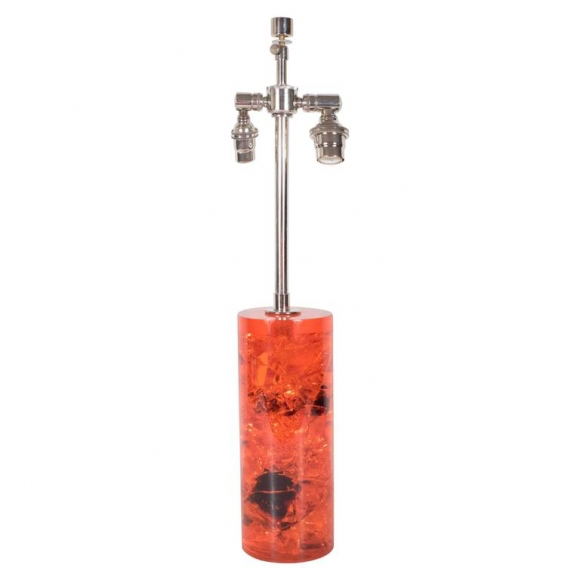 RED CYLINDRICAL RESIN TABLE LAMPFrance c. 1960Dimensions: Diam: 4.5" H: 20.5" (Adjustable Harp)   Item#: EA3130Price: $2,800 